MUSTERLEISTUNGSVERZEICHNIS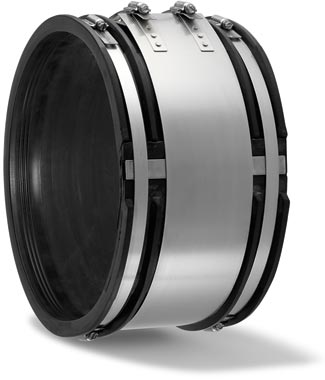 Reparaturkupplung EASY-REPReparaturkupplung EASY-REP in geteilter Ausführung zur Reparatur von Radialrissen und lokalen Beschädigungen von Abwasserrohren aller Materialien. Der Außendurchmesser des Rohres an der Schadstelle ist vor Ort aufzunehmen.Rohr  				DN/Werkstoff __________________Artikelnummer 			__________________ 				____ Stück ____ EP ____ GPFabrikat:			MÜCHER DICHTUNGEN oder gleichwertig				50226 Frechen, T +49 2234 928 03-0, F -55Druckdichtigkeit:		0.5 barKorrosionsresistenz:		TOX®-TechnologieDichtungsmaterial:		EPDM Dichtprofil mit Führungsrillen nach DIN EN 681-1Edelstahl:			V2A/1.4301, alternativ V4A/1.4404 nach DIN EN 10088-2Temperaturbeständigkeit:	-40°C bis +120°C, kurzfristige Spitzentemperatur +160°CNorm/Zulassung:		DIN EN 681-1, CE06, MPA Prüfbericht Nr. 22 0008278